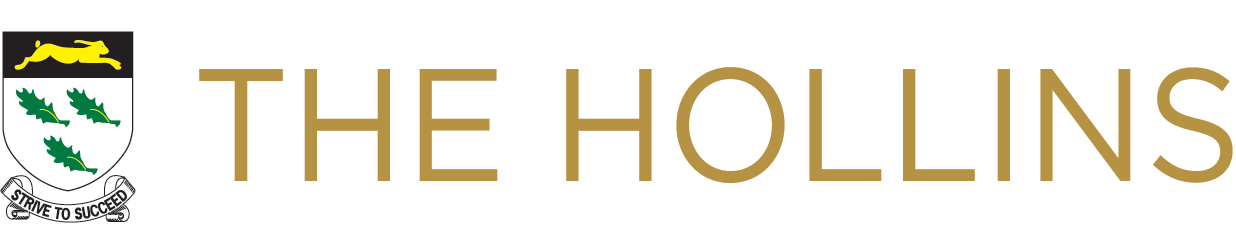 MATHEMATICS DEPARTMENTThe Mathematics Department has a well-qualified, experienced team of six members of staff. Under the previous GCSE specification, the department had many years of successful results. However, the new specification has provided some challenges for the department and results have recently taken a downward turn. This is a trend that must be reversed in order for our students to enjoy the same successes in Maths as they experience in most other areas of the curriculum.  The Head of Department will be ably supported by a second in department who is responsible for interventions, including the use of PiXL strategies and “Learning by Questions”. In addition, there is a highly qualified Lead Practitioner who works closely with the department leadership team in order to drive the quality of teaching and learning onwards and upwards.In Key Stage 3, the department currently follow the Lancashire AWOL project to ensure that all students are stretched and challenged in preparation for the more robust GCSE course. All teachers have their own rooms with interactive whiteboards and projectors. There is also a Maths Pod, with touchscreen, for small group intervention.